Bangladesh Red Crescent Society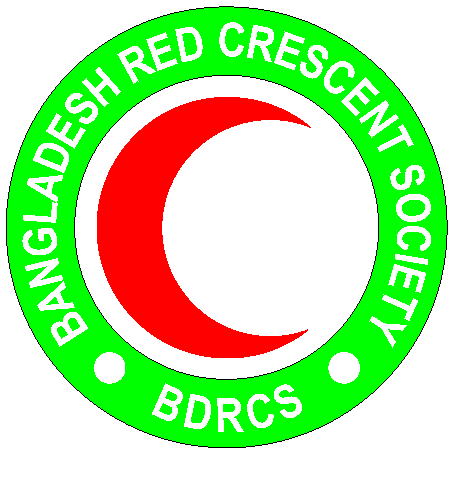 National Headquarters684-686, Red Crescent Sarak, Bara Mogh Bazar, Dhaka-1217Vacancy AnnouncementJob title			:	Disaster Risk Reduction (DRR) CoordinatorDuration of contract		:	Up to December 2019Department			:	Disaster Response department (PMO)Salary				:	NegotiableNumber of Post			:	01Age				:	45 years maximum(Age limit will be relaxed in case of potential candidates) Duty station			:	Cox’s Bazar Roles and Responsibility:Support implementing and assessing DRR program/project activities in the different target CAMP and host communities, including regular visits to observe progress of program/project implementationSupport planning monthly activities as per established targets (monthly, quarterly, annually) and deadlines within the Program/Project Plan of Action in close collaboration with the DRR Manager.Support the DRR project team with establishing monthly work plans and ensure that activities are implemented at the field level.Report on any activity or target changes/modifications to the DRR Manager.Conduct monitoring and evaluation activities to identify best practices or determine areas for improvement.Adhere to reporting guidelines for field trips, trainings etc.Facilitate with addressing programmatic questions and concerns. Manage day-to-day logistics, administration, and personnel activities in accordance with national law and organizational guidelinesFacilitate and support with the planning of meetings, workshops and field visit as requiredAct as a focal person between the DRR volunteers on field level (CAMP/host community) and DRR Manager to support with project coordination and implementation.Ensure quality of work on field level as per set and agreed standards in close collaboration with the DRR Manager and Resilience Coordinator.Monitor and supervise on performance of CAMP/host communities volunteers and seeks pro-actively solutions for improvement if neededRoles and Responsibilities related to Community Engagement & Accountability (CEA) + Protection, Gender and Inclusion (PGI):Ensure that the Minimum Standards for PGI in emergencies are mainstreamed in the DRR programEnsure that all DRR interventions are participatory Ensure the active involvement of communities in the assessment of risks and hazards, as well as the capacities they have for dealing with themSet up community-based risk-reduction activities to prevent or lessen the effect of expected hazards, risks and vulnerabilitiesEstablish and roll out innovative approaches for two-way communication with communities and early warning messagingCollect disaggregated data in disaster risk assessmentsSet up community-based Disaster Management Committees and encourage women to participateConsult girls, women and people with different gender identities to distinguish and address their risksEnsure that DRR personnel have clear understanding about how to identify vulnerable cases and that referral pathways are understood among all DRR staff and volunteers.Include cyclone/monsoon hazard awareness and risk reduction at all RC/RC community centresBuild the capacity of BDRCS to integrate CEA and PGI into their ways of workingCoordinate CEA and PGI activities in the DRR program with the CEA and PGI teams from IFRC/BDRCS, as well as with external actors from the Communication with Communities working groupPerform any other work-related duties and responsibilities that may be assigned by the line managerEducational Qualification: Graduate degree from a reputable accredited university in in Social Science, Disaster Management, Environmental Protection and/or relevant field is required. A Master’s Degree is preferred.Person’s Specifications:At least 3 years experiences working as a professional in the Disaster Management Field particularly community resiliency and community based DRR5 years plus experience with program design and project management; ability to design and manage all stages of disaster risk mitigation, preparedness, recovery and livelihood projectsExperience collaborating with government agencies, international organizations and working with local implementing partnersDemonstrated success in proposal writing and securing funding and analytical report writingExcellent skills in budgeting and financial management, problem solving, conflict resolution, advocacy, and stakeholder coordinationGood level of understanding about organizational changeKnowledge and Skills:Excellent interpersonal skills and able to work effectively in a team and respects opinions of othersHigh degree of integrity, discretion, and personal conduct Flexible and adaptable to changing working conditions Self-motivated and proactive, with good judgment and initiative    Able to prioritize and meet deadlines Good Analytical thinking skillsGood computers skills (Windows, Spreadsheets, Word Processing)Fluent in English and Bangla (written and spoken) required.Ability to understand and communicate in Burmese/Rohingya language is an advantagePersonal Qualities:Adhere to the 7 fundamental principles of Red Cross and Red Crescent movementAct at all times in accordance with the Code of ConductAssist the organization on occasion, in times of national, international, local emergencies or major disastersPress F11 to fill the form